ПОЛЬЗУЙТЕСЬ УСЛУГАМИ ЛИЦЕНЗИРОВАННЫХ ПЕРЕВОЗЧИКОВ!Подготовлено Восточно-Сибирской транспортной прокуратурой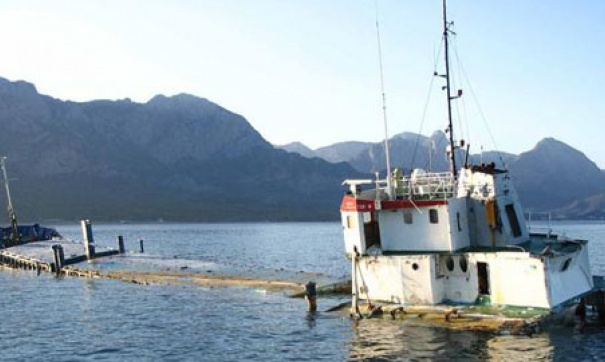 Памятка для пассажиров судов внутреннего водного транспортаВ соответствии с Постановлением Правительства РФ от 06.03.2012 № 193 «О лицензировании отдельных видов деятельности на морском и внутреннем водном транспорте» деятельность по перевозкам пассажиров водным транспортом подлежит обязательному лицензированию. Использование маломерных судов для оказания услуг по перевозке пассажиров водным транспортом разрешается после их регистрации в Государственном судовом реестре администрациями бассейнов внутренних водных путей, получения лицензии на осуществление перевозок внутренним водным транспортом пассажиров. На маломерных судах, зарегистрированных в территориальных органах ГИМС в реестре маломерных судов, перевозка в коммерческих целях без соответствующей лицензии законом ЗАПРЕЩЕНА. Информацию о лицах, имеющих лицензию на перевозку пассажиров внутренним водным транспортом и судах, используемых в перевозочной деятельности (перечень которых указывается в приложении к лицензии), можно получить в Восточно-Сибирском УГРН Ространснадзора и на официальном сайте Ространснадзора.За нарушение требований закона при оказании услуг по перевозке пассажиров водным транспортом предусмотрена административная и уголовная ответственность:ст. 14.1.2 КоАП РФ «Осуществление предпринимательской деятельности в области транспорта без лицензии»;ст. 19.20 КоАП РФ «Осуществление деятельности, не связанной с извлечением прибыли, без специального разрешения (лицензии)»;ст. 171 Уголовного кодекса РФ «Незаконное предпринимательство»;ст. 238 Уголовного кодекса РФ «Оказание услуг, не отвечающих требованиям безопасности».В случае выявления перевозчика, осуществляющего деятельность с нарушением законодательства, граждане могут обратиться в транспортную прокуратуру и полицию, либо в Восточно-Сибирское УГРН Ространснадзора.Контактные данные:Восточно-Сибирская транспортная прокуратура 664011, г. Иркутск, ул. Карла-Маркса, 7 «А» тел. 8 (3952) 28-04-00, e-mail: vstp01@vstproc.ruБайкало-Ангарская транспортная прокуратура 664025, г. Иркутск, ул. 5-ой Армии,71тел. 8 (3952) 28-07-31, e-mail: vstp06@vstproc.ruВосточно-Сибирское ЛУ МВД России на транспорте664005, г. Иркутск, ул. Челнокова, 20/1
тел. дежурной части 8(3952) 63-26-13, 63-89-13 е-mail: utvs@mvd.gov.ru Иркутский линейный отдел МВД России на воздушном и водном транспортег. Иркутск, ул. Ширямова, 11тел. дежурной части 8(3952) 26-62-02, 27-02-97Восточно-Сибирское управление государственного речного надзора 664007, г. Иркутск, ул. Декабрьских Событий, д.97, а/я 139тел. 8 (3952) 207-525, e-mail: bugn38@irmail.ru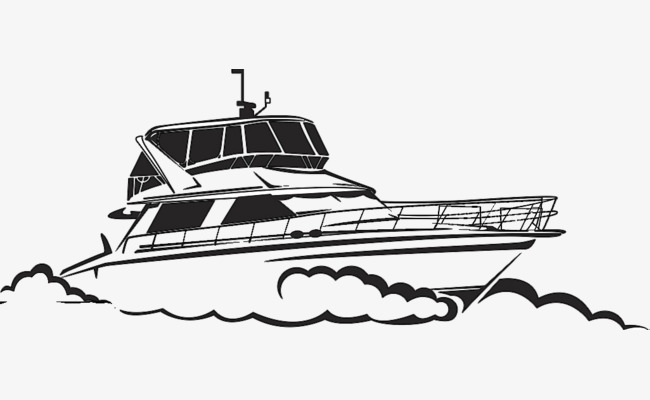 Информация из реестра лицензий по Байкало-Ангарскому бассейну (на 01.06.2018). Деятельность по перевозкам внутренним водным транспортом, морским транспортом пассажиров осуществляют:Информация из реестра лицензий по Байкало-Ангарскому бассейну (на 01.06.2018). Деятельность по перевозкам внутренним водным транспортом, морским транспортом пассажиров осуществляют:Информация из реестра лицензий по Байкало-Ангарскому бассейну (на 01.06.2018). Деятельность по перевозкам внутренним водным транспортом, морским транспортом пассажиров осуществляют:Информация из реестра лицензий по Байкало-Ангарскому бассейну (на 01.06.2018). Деятельность по перевозкам внутренним водным транспортом, морским транспортом пассажиров осуществляют:п/пСведения о лицензиатеСведения о лицензииНазвание судна (идентификационный  №)п/п Лицензиат№ ЛицензииНазвание судна (идентификационный  №)1ИП Вершилло Александр ВикторовичМР-2 №001491ЗахариЯ (ВС-03-146)2ИП Росбах Сергей АлександровичМР-2 №002078Боярд (ВС-03-120)3ЗАО «Байкальская лесная компания»МР-2 №001303паромная переправа в составе судов: Паром-3 (ВС-04-150), Ласточка (ВС-02-294)4ОАО «Группа «Илим»»МР-2 №000988БЛПК-55 (ВС-12-37)5ООО «БайкалСтройИнвест»МР-2 №000369Ставро (ВС-08-75)6ПАО «Восточно-Сибирское речное пароходство»МР-2 №000194 Самоходный паром «Ольхонские Ворота» (ВС-08-90), Москва-67 (ВС-01-29), самоходный паром «Дорожник» (ВС-02-368), Комета-15 (ВС-01-46), Баргузин-1 (ВС-01-44), Баргузин-3 (ВС-09-188), Метеор-207 (ВС-01-61), Метеор-224 (ВС-01-60), Восход-75 (ВС-01-34), Лебедь (ВС-01-26), Сокол (ВС-01-25), самоходный катамаран-паром «Байкальские Воды» (ВС-01-06), самоходный паром «А. Панкратьев» (ВС-02-191), 1048 (ВС-04-170), Восход-59 (ВС-01-33), Аквилон (ВС-03-213), грузопассажирский паром «Семён Батагаев» (ВС-16-83); маломерное судно «Принцесса -58» (ВС-14-17)7ООО «Леда-Тур»МР-2 № 001409Вымпел (ВС-03-161)8ООО «Монтажно-строительное специализированное управление»МР-2 №002205Аскольд (ВС-03-101), Бриз-3 (ВС-03-102)9ООО «Байкальская Виза»МР-2 №002661Татьяна (ВС-03-110), Сибиряк (ВС-03-168)10ООО «Навигатор»МР-2 №000410Тенгри (ВС-02-116)10ООО «Навигатор»МР-2 №000410Тенгри (ВС-02-116)11ФГБУН «Байкальский музей Иркутского научного центра»МР-2 №000480Профессор Тресков (ВС-02-211)12ООО «Бриз»МР-2 №001100маломерное судно для пассажирских перевозок «Ольтрек» (ВС-13-209)13ООО «Аверон»МР-2 №000299Курбат (ВС-11-22)14ООО «Аркада-Тур»МР-2 №001380«Круиз» (ВС-12-139)15ОГАУСО «Комплексный центр социального обслуживания населения»МР-2 №001449«Лазурь» (ВС-06-03)16ООО «ТТК «Вездеход»МР-2 №000402Номады (ВС-04-83), 17ФГБУ «Заповедное Подлеморье» МР-2 №001711разъездное судно «З.Сватош» (ВС-03-35)18ООО «КапиталИнвест» МР-2 №001713несамоходный грузопассажирский паром «Паром № 7» (ВС-02-85)19ООО «Импульс» МР-2 № 01725пассажирский теплоход «Валерий Бухнер» (ВС-02-40)20ИП Рютин Михаил НиколаевичМР-2 №001744разъездное судно «Крым» (ВС-05-102)21ОАО «Дорожная служба Иркутской области»МР-2 №001758несамоходный грузопассажирский паром для перевозки техники и пассажиров «НП-60» (ВС-14-88)22ООО «Автомаяк»МР-2 №001904маломерное судно для перевозки пассажиров «Виктория»    (ВС-15-59)23ИП Афраймович Александр ВалерьевичМР-2 №001816маломерное судно  «Алессандро»                   (ВС-14-37), маломерное судно "Ланта" (ВС-16-26)24ООО «Гарантия»МР-2 №001911Судно «Резкий»      (ВС-02-57)25ООО НПО «Иркутская форель»МР-2 №002079маломерное судно «Форель-1» (ВС-15-119), маломерное судно «Форель-2» (ВС-15-120)26ИП Силин Юрий ВалерьевичМР-2 №002095судно «Анна-Виктория» (ВС-14-95)27МУП «Хакусы»МР-2 №002129разъездное судно "Хакусы" (ВС-03-46)28ИП Копылов Алексей АнатольевичМР-2 №002219пассажирское судно "Иркутск"  (ВС-02-154)29ИП Кела Антанас Алексо МР-2 №002297разъездное судно "Агата" (ВС-02-283)30ИП Луценко Андрей ПавловичМР-2 №002480маломерное судно «Прецедент» (ВС-17-03)31ИП Носаченко Валерий НиколаевичМР-2 №002481маломерное судно «Блик» (ВС-13-66)32ООО «Исттрэвэл»МР-2 №002484пассажирское судно «Империя» (ВС-07-61), пассажирский теплоход «Александр Великий» (ВС-01-03), прогулочно-экскурсионное / сухогрузопассажирский паром «Бабушкин» (ВС-01-56), пассажирский туристический теплоход «Николай Ерощенко» (ВС-03-15)33ИП Ефанова Елена АлександровнаМР-2 №002641маломерное судно "Риколь" (ВС-17-72)34ООО «ИРКУТ-Автотранс»МР-2 №002081разъездное судно «Иркут» (ВС-15-53), разъездное судно «Иркут-2» (ВС-01-02)35ИП Половников Сергей ФедоровичМР-2 №001010пассажирское судно «Валерия» (ВС-03-167),маломерное судно «Марс-700» (ВС-14-16),разъездное судно «Юрий Ковалёв» (ВС-04-157)36ИП Шибаев Эдуард ИосифовичМР-2 №002644маломерное судно "СЭМ" (ВС-13-120)37ИП Косых Мария ВикторовнаМР-2 №002697Маломерное судно «Витим» (ВС-17-75)38ООО «Байкальская Виза Тур»МР-2 №002743разъездное судно «Байкальская Виза» (ВС-07-56)39ИП Севергин Сергей ВикторовичМР-2 №002753разъездное судно «Сириус» (ВС-09-01), разъездное судно «Пилигрим» (ВС-01-78)40ИП Ластовка Ирина ПавловнаМР-2 №002643маломерное судно "Беркут-7" (ВС-17-65)41ООО «ТРИА»МР-2 №002787разъездное судно "Сталкер" (ВС-05-39)42ООО «РЕСТВЕЛЛ»МР-2 №002791маломерные суда «Хивус» (ВС-17-108), «РТ-04» (ВС-17-121)43ИП Сирота А.В.МР-2 №002795Маломерное судно «Бизон» (ВС-17-134)44ИП Фомич А.В.МР-2 №002797Маломерное судно  "Марина" (ВС-17-133)45ИП Берсанов А.Ю.МР-2 №002803Маломерные суда «Байкал» (ВС-17-119), «Лоцман» (ВС-17-120)46ИП Сизых А.С.МР-2 №002832маломерные суда на воздушной подушке: «Наран» (ВС-18-03), «Мамай» (ВС-18-04), «Аян» (ВС-18-05)47ООО "ИРМИЛИЯ БАЙКАЛ"МР-2 №002831маломерные суда на воздушной подушке «48» (ВС-17-150), «163» (ВС-17-149)